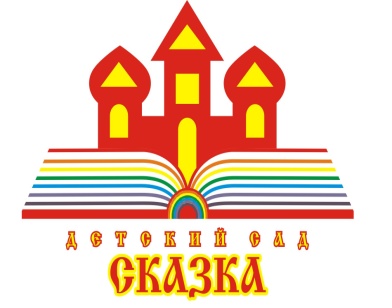 Консультация для родителейна тему: «Творческое мышление дошкольника»подготовила:  Золотухина Д.Г.педагог - психолог2021 г.Креативный взгляд на мир и творческое мышление — важные навыки 21 века. Не важно, кем станет ребёнок: врачом, архитектором, менеджером или юристом — эти навыки точно пригодятся. Лето впереди. Почему бы не добавить в это лучшее время года творчество?С раннего возраста важно учить ребенка видеть необычные стороны простых вещей, доверять своему творческому чутью, находить интересные сочетания и быть настоящими свободными художниками и изобретателями.Творить, чтобы познавать себя.Творческий процесс — это уникальный личный инструмент для исследования внутреннего мира дошкольника, способностей, склонностей, интересов и желаний.Творить, чтобы познавать мир вокруг.Творчество требует от ребенка определенных знаний и умений. Их получение и применение расширяет кругозор и развивает. Когда ребенок творит, он увлечен миром и смотрит на него с любопытством.Мы творим, чтобы искать скрытые таланты.Творчество помогает дошкольнику быть свободнее, увереннее, осознаннее. Мы учим ребенка прислушиваться к себе, пробовать новое, искать варианты, чтобы выразить свой внутренний мир.Мы творим, чтобы повышать самооценку.Уделяя время творчеству, мы наблюдаем свой рост и развитие. Получая поддержку от единомышленников и близких по духу наставников, мы повышаем свою самооценку.Творить, чтобы получать удовольствие.У ребенка может и не возникнуть желания создать шедевр, он просто может насладиться процессом. Мы разрешаем ему любые ошибки, любые поправки, любые эксперименты и просто творим!Творить, чтобы избавляться от стресса.В творчестве ребенок может «прожить» любое неприятное чувство: злость, обиду, усталость, грусть. Мы способны выразить любую сильную эмоцию, чтобы снять напряжение: нарисовать переполняющую нас радость или долгожданную победу.Творить, чтобы тренировать мышление и концентрироваться.Регулярное рисование положительно влияет на мозг, координацию, моторику рук, цветовосприятие. Творчество развивает фантазию, аналитические навыки и нестандартное мышление дошкольника, тренирует память, учит сосредотачиваться.Что дает дошкольнику творчество?нескучные уроки;интересные факты;разные техники;конкурсы;общение с другими ребятами;свободу фантазии;необычные задания;возможность ошибаться и пробовать снова.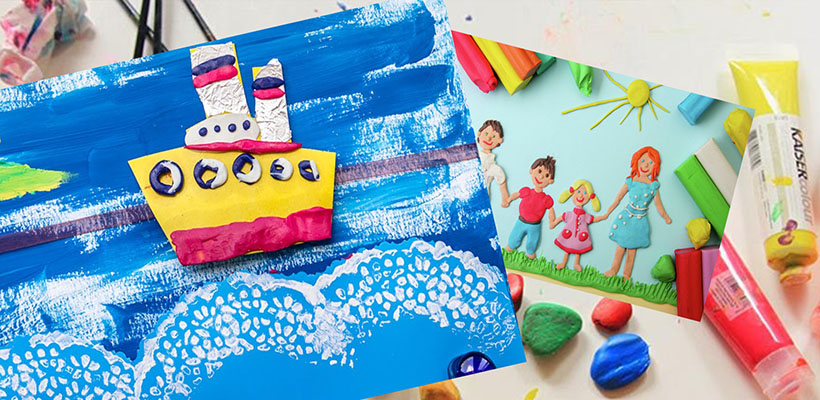 СП ДС «Сказка» ГБОУ СОШ №5 «ОЦ «Лидер» г.о. Кинель